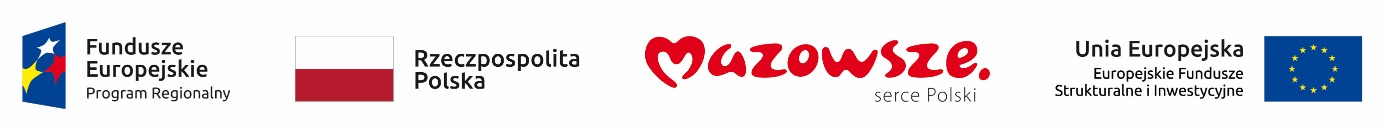 „Z MAŁYCH SZKÓŁ W WIELKI ŚWIAT - kompleksowy rozwój edukacji w Gminie Wiskitki”  - projekt współfinansowany ze środków Unii Europejskiej w ramach Europejskiego Funduszu Społecznego